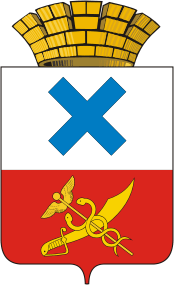 ПОСТАНОВЛЕНИЕадминистрации  Муниципального  образования  город  Ирбитот  21 марта 2018 года №  424- ПА                                      г. ИрбитО внесении изменений в постановление администрации     Муниципального образования город Ирбит  от 18 октября 2017 года№ 1818 «Об определении видов обязательных работ и перечня предприятий, организаций и учреждений, в которых лица, которым назначено административное наказание  в виде обязательных работ, отбывают обязательные работы на  территории Муниципального образования город Ирбит»Рассмотрев обращение директора общества с ограниченной ответственностью «СтройМонтаж96», согласованное с  исполняющим обязанности начальника отдела - старшего судебного пристава Отдела судебных приставов по Ирбитскому и Байкаловскому районам Управления Федеральной службы судебных приставов России по Свердловской области, руководствуясь статьями 3.13, 32.13 Кодекса Российской Федерации об административных правонарушениях от 30.12.2001 № 195-ФЗ, в целях создания необходимых условий для отбывания наказания лицами, которым по постановлению суда назначено административное наказание в виде обязательных работ на территории Муниципального образования город Ирбит, администрация Муниципального образования город ИрбитПОСТАНОВЛЯЕТ:1. Внести в Перечень предприятий, организаций и учреждений, в которых лица, которым назначено административное наказание  в виде обязательных работ, отбывают обязательные работы на  территории Муниципального образования город Ирбит, утвержденный постановлением  администрации Муниципального образования город Ирбит  от 18 октября  2017 года № 1818 «Об определении видов обязательных работ и перечня предприятий, организаций и учреждений, в которых лица, которым назначено административное наказание  в виде обязательных работ, отбывают обязательные работы на  территории Муниципального образования город Ирбит» следующие дополнения: 		- общество с ограниченной ответственностью «СтройМонтаж96», юридический адрес:  Свердловская область, город Ирбит, улица Школьная, дом 48, офис 3. 2. Опубликовать настоящее постановление в общественно-политической газете «Восход» и разместить  на официальном сайте администрации Муниципального образования город Ирбит.3. Контроль за исполнением настоящего постановления оставляю за собой.Глава Муниципального                                                            образования город Ирбит                                                                    Г.А. Агафонов